Nature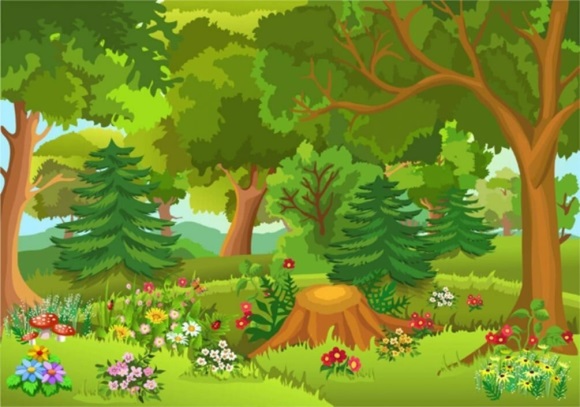 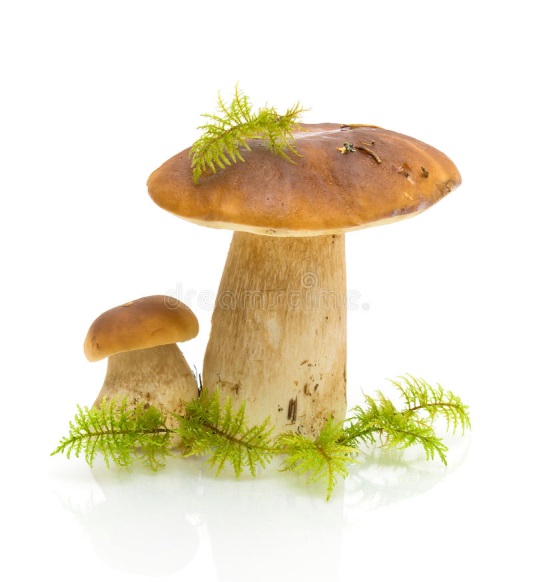 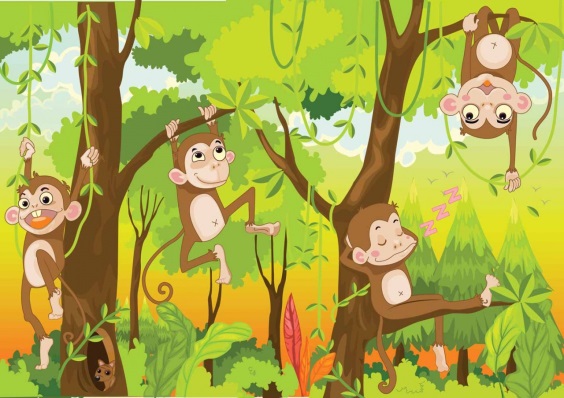 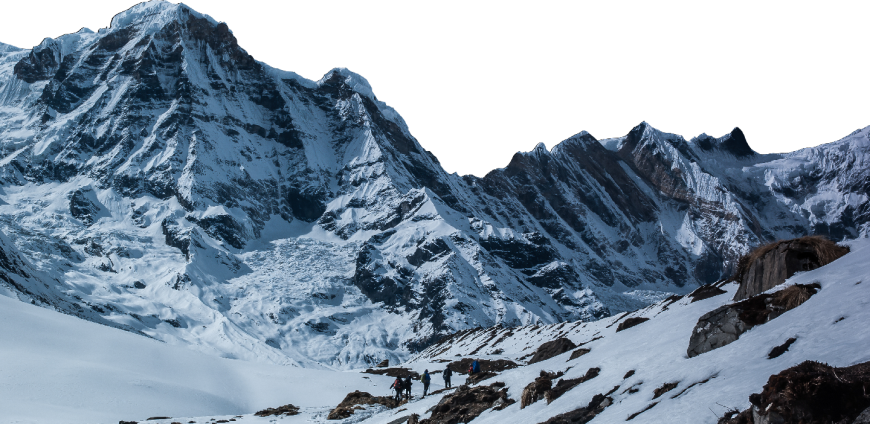 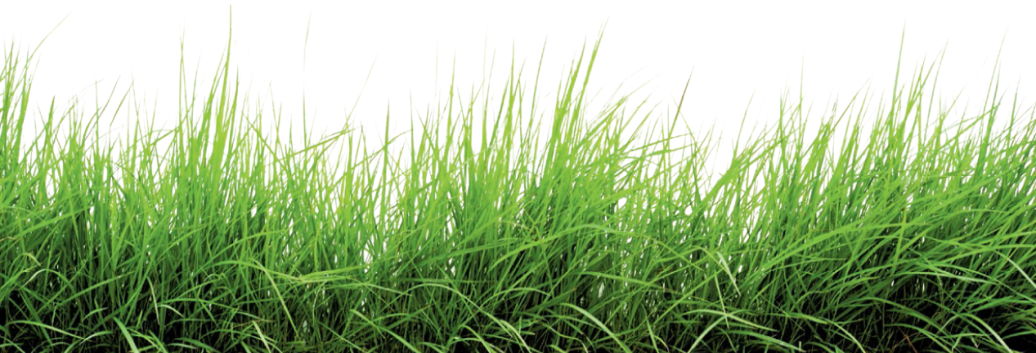 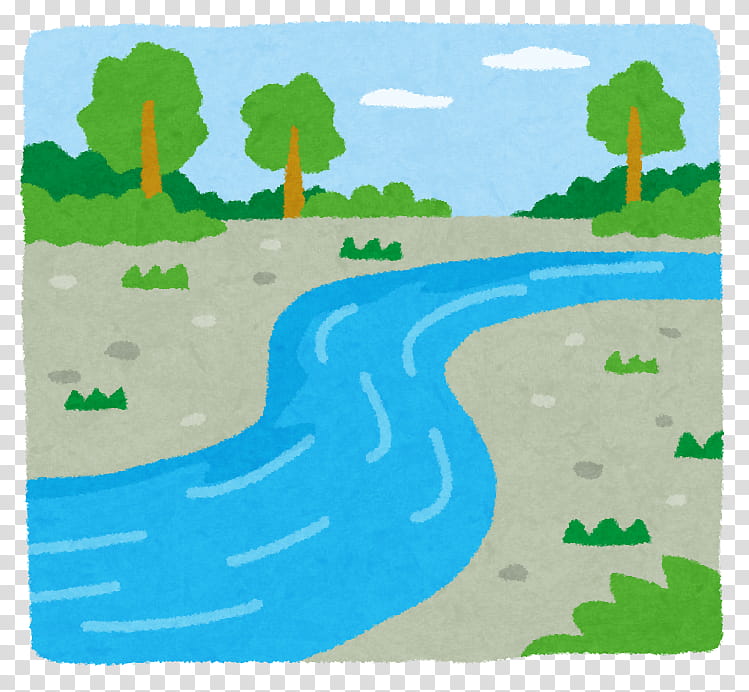 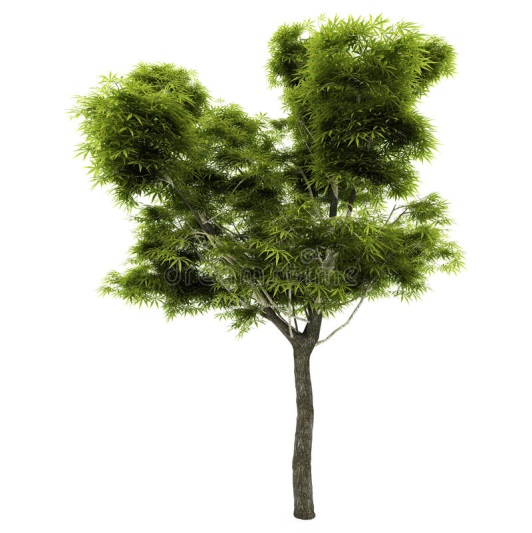 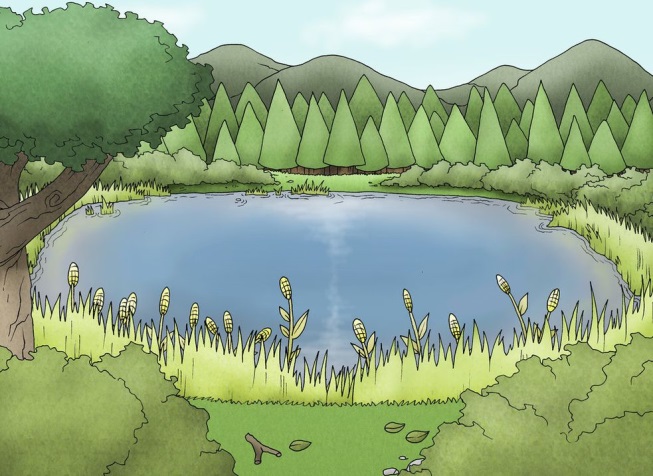 a -river       b –mushroom       c -mountains       d –jungle              e -lake          f –tree                                  g –forest      h –grass